Basın Bülteni 3 – Nisan 2019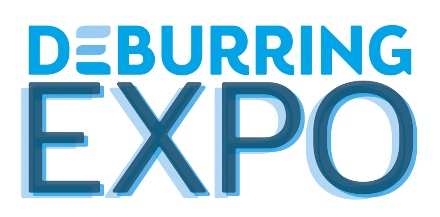 3. Çapak Alma ve Polisaj Teknolojileri İhtisas Fuarı8–10 Ekim 2019, Karlsruhe, AlmanyaParça yüzeyinde yerleşik ve yeni talepler için verimli çözümlerNeuffen, Nisan 2019: İster konvansiyonel, ister yeni üretim prosesleri olsun, hiçbir teknoloji istenilen kalitede bileşen yüzeyleri hazırdan üretemez. Bu nedenle, çapak alma, yuvarlama ve temizlemenin  yanı sıra, işlevsel veya dekoratif yüzey işlemesi gibi adımlar vazgeçilmezdir. 8 – 10 Ekim 2019 tarihleri arasında Karlsruhe Sergi Merkezi’nde üçüncüsü düzenlenecek olan  Çapak Alma ve Polisaj Teknolojileri Fuarı DeburringEXPO, bu görevlerin güvenilir ve ekonomik bir şekilde yerine getirilmesini sağlayan çözümleri ziyaretçilerine sunacak. Almanca ve İngilizce olarak yapılacak olan Uzmanlık Forumu ise sektörde faaliyet gösteren herkese değerli bilgiler ve ipuçları sağlayacak. Parça üretimi her alanda sürekli olarak yeni yeni zorluklarla karşılaşıyor: Malzemenin işlenebilirliği, kalıplama, şekillendirme ve tüm üretim adımlarında parçaların yeni geometrik ve ince kırılgan yapılarından dolayı  çapak alma ve yüzey kaplama yöntemlerinde yüksek gereksinimler doğurarak giderek daha karmaşık hale gelmekte. Otomotiv ve yan sanayi, havacılık, mühendislik, tıp, enstrümantasyon, hassas mühendislik, sensör ve aktüatör teknolojisi de dahil olmak üzere birçok sektörlerde ve hatta elektromobilite alanında bile parça bileşenlerin teknik temizliği son derece önemli bir kalite kriteridir. DeburringEXPO organizatörü fairXperts GmbH & Co. KG CEO’su Hartmut Herdin, konuyla ilgili şöyle açıklıyor: “Beklenen temizlik kriterlerini karşılayacak şekilde güvenilir ve hassas çapak alma, kaliteli işlem sonuçları almakta esastır”. Bundan başka günümüzde  polisajdan beklenenler arasında, sürtünmeyi en aza indirgeyen, aşınma ve ses açısından ürün performans ve servis ömründe bir artış sağlayan yüzeylerin üretimi de var. Üstelik polisajdan sonraki üretim adımlarında, örneğin yapıştırma, dolgu, kaplama veya montaj gibi sonraki işlemlerde de çeşitli nedenlerden ötürü çapaksız ve kısmen yuvarlatılmış kenarlar talep ediliyor. Örneğin saç işleme alanında, keskin kenarlardan yaralanma riskini en aza indirmek ve aynı zamanda aletlerdeki aşınmayı azaltmak, çapak alma sayesinde mümkün oluyor. Yine çapak alma ve temizleme sayesinde, ürünlerin boya ve kaplamayı daha iyi alması garantileniyor ve dolayısıyla boyamanın kalitesi ile tasarruflu kullanımı bu işlemlerin niteliğine doğrudan bağlı. Hartmut Herdin, açıklamasında ekliyor: “Yalnızca daha önce kullanılmış yöntemlerden edinilen deneyimlere güvenmek, rekabet açısından çok kısa sürede dezavantaj haline gelebilir. Dolayısıyla sürekli yeni teknolojilere odaklanan maliyet düşürücü etkin yöntemler aranmasını tavsiye ediyoruz.”Yüzey işlemede yeni beklentilerin doğması ile birlikte firmalar, Eklemeli İmalat gibi yeni üretim süreçleriyle de karşı karşıya kalmakta. Bu noktada da hem kalıntı tozunun ve desteklerin çıkarılması, hem de pürüzlü ve gözenekli yüzeylerin oluşması gibi yeni sorunlar karşımıza çıkıyor. Kapsamlı Sektör ve Teknolojik Bilgiler Fuarı 8–10 Ekim 2019 tarihleri arasında Karlsruhe Fuar Merkezi’nde gerçekleşecek olan üçüncü DeburringEXPO, yukarıdakilere ek olarak birçok başka işlem ve tekniği de kapsayacak. Mart sonu itibariyle, çeşitli sektörlerden çok sayıda pazar ve teknoloji lideri de dahil olmak üzere on bir ülkeden 125 katılımcının kesinleştiği fuara gelecek olan ziyaretçiler, çapak alma, yuvarlama ve başka hiçbir uluslararası fuarda böylesine kapsamlı olarak bulamayacakları şekilde, hassas yüzeylerin üretimi için pek çok yeni çözüm ve yöntemle tanışmayı bekleyebilirler.Sergilenecekler arasında ürünler, ekipmanlar, işlemler ve hizmetler ile çapak alma, hassas yüzeylerin üretimi, çapak alma sonrası temizlik, hemen hemen tüm malzemelerin ve endüstrilerin bileşenlerinin kalite kontrolü ve güvencesi için ölçüm, test ve analiz sistemleri bulunuyor. Kalifikasyon ile ilgili teklifler ve uzman literatürü ise fuarda bulunabilecek diğer alanlar arasında. Bu eksiksiz spektrumla DeburringEXPO sadece çapak alma ve hassas yüzey üretimi için tüm işlem zincirini kapsamakla kalmıyor, aynı zamanda son trendleri vurgulayarak pratik ve teorik alanda bilgi akışı sağlıyor. Fuarın Katma Değeri: İki dilde uzmanlık forumuÖnceki DeburringEXPO’larda da ziyaretçiler tarafından çok olumlu karşılanan, fuara entegre üç günlük uzmanlık forumu, bu etkinlikte de beklenildiği gibi önemli bir uygulama ve bilgi kaynağı olarak karşımıza çıkıyor. Sunumların odak noktasını, temel bilgiler, işleme ve maliyet optimizasyonu yöntemleri, en iyi uygulama teknikleri ve trendleri hakkındaki seminerler oluşturacak. Üretim zincirinde sac çapak alma, Eklemeli İmalat  parçalarının işlem sonrası ve çapak alma sonrası temizleme gibi özel konular üzerine yapılan seminerler de programı tamamlayacak. Simultane tercüme eşliğinde Almanca ve İngilizce olarak verilecek DeburringEXPO Uzmanlık Forumu seminerlerine katılım, ziyaretçiler için ücretsiz olacak. Daha fazla bilgi edinmek, tam fuar programını ve katılımcı ön listesini almak için, www.deburring-expo.com adresini ziyaret edebilirsiniz._ _ _Bir adet baskı nüshası veya yayına ait bağlantı için şimdiden çok teşekkür ederiz.Editoryal ofisler için ve görseller için İletişim:SCHULZ. PRESSE. TEXT., Doris Schulz, Gazeteci (Alman Gazeteciler Birliği), Landhausstrasse 12 70825 Korntal, Almanya, Telefon +49 (0)711 854085, Faks +49 (0)711 815895, ds@pressetextschulz.de, www.schulzpressetext.defairXperts GmbH & Co. KG, Rita Herdin, Hauptstrasse 7, 72639 Neuffen, Almanya, Telefon +49 (0)7025 8434-0, Faks +49 (0)7025 8434-20, info@fairxperts.de , www.fairxperts.de